LEVANTINE  JOURNAL OF APPLIED SCIENCES
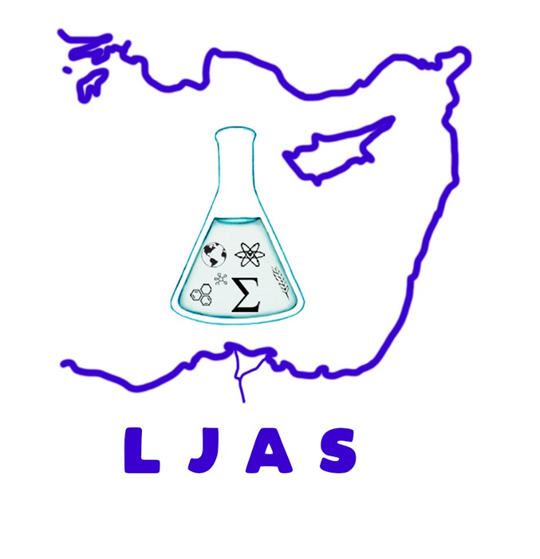 JUNE, 2022CONTENTSOriginal ArticlesKadir KANAT, Melek SOFYALIOĞLU; Selin ERDALApproximation by the Parametric Generalizations of the Modified Bernstein-Durrmeyer OperatorsPages: 19 - 24Osman Nuri OCALAN, Emircan DINCER, Fatmanur CEZİK, Mehmet Emin ISBILIR, Onur SARACOGLUEffect of Aloe Vera and Salicylic Acid Treatments on the Post-harvest Shelf Life Quality of StrawberriesPages: 25 – 34Miraç KILIÇ, Hikmet GÜNAL, Recep GÜNDOĞAN Drought Monitoring on Google Earth Engine with Remote Sensing: A Case Study of ŞanlıurfaPages: 35 – 40